INDICAÇÃO Nº 2826/2018Sugere ao Poder Executivo Municipal que proceda ao conserto de afundamento de asfalto na Rua do Amor defronte o nº 685 no Vista Alegre.Excelentíssimo Senhor Prefeito Municipal, Nos termos do Art. 108 do Regimento Interno desta Casa de Leis, dirijo-me a Vossa Excelência para sugerir ao setor competente que proceda ao conserto de afundamento de asfalto na Rua do Amor defronte o nº 685 no Vista Alegre.Justificativa:Fomos procurados por pais de alunos da AMEV solicitando essa providencia, pois, segundo eles o asfalto nesse local afundou, está acumulando água e constantemente ao passarem os veículos jogam água nos pedestres que estão na calçada e até nas crianças, além do risco de infiltração na referida entidade.  Plenário “Dr. Tancredo Neves”, em 20 de Abril de 2018.José Luís Fornasari                                                  “Joi Fornasari”                                                    - Vereador -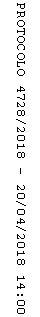 